DOKUZ EYLÜL ÜNİVERSİTESİ KARİYER PLANLAMA KOORDİNATÖRLÜĞÜ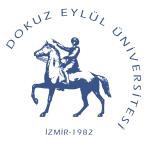 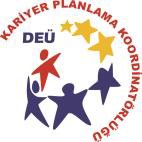 BİREYSEL KARİYER DANIŞMANLIĞI GÖRÜŞME TALEP FORMU TARİH:KİŞİSEL BİLGİLERAD: SOYAD: CİNSİYET:ENSTİTÜ/FAKÜLTE/YO/MYO: ANABİLİM DALI/ BÖLÜM/PROGRAM: SINIF:ÖĞRENCİ NO: E-POSTA: TELEFON:GÖRÜŞME BLİGİLERİİSTENİLEN RANDEVU GÜNÜ VEYA GÜNLERİ: İSTENİLEN RANDEVU SAATİ VEYA SAATLERİ: GÖRÜŞME KONUSU: